Montreux, Bibliothèque Montreux VeytauxRésultat de recherche pour "Suicide // Deuil"Auteur / TitreAnnée de parutionType de média / Type de média 2Série / VolumeEspace / EmplacementCote / Marque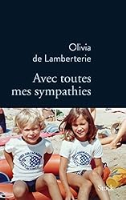 Lamberterie, Olivia deAvec toutes mes sympathies2018LivreDocumentaireAdulteDocumentaires844LAMB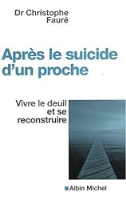 Fauré, ChristopheAprès le suicide d'un proche : vivre le deuil et se reconstruire2007LivreDocumentaireAdulteDocumentaires393FAURE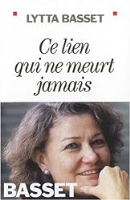 Basset, LyttaCe lien qui ne meurt jamais2007LivreDocumentaireAdulteDocumentaires393BASS